Anexa nr. 24la Regulamentul privind constituirea și înregistrarea grupurilor de inițiativă, întocmirea,                                                   prezentarea şi verificarea listelor de subscripție  __________________________________________________________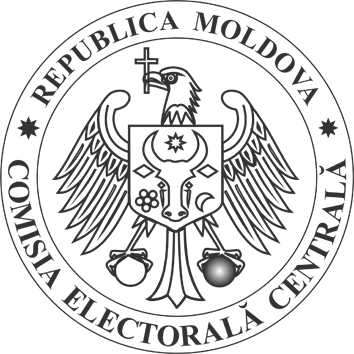 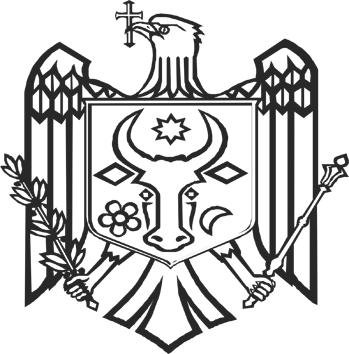 (tipul alegerilor)_____ ______________ 20___LISTA DE SUBSCRIPŢIE nr. _ _ _ _ _ _În atenția susținătorilor:Categoriile de date personale care vă sunt solicitate și supuse prelucrărilor sunt următoarele: numele, prenumele, anul nașterii, domiciliul, seria și numărul actului de identitate.Susținătorul candidatului înscrie personal aceste date pe lista de subscripție, pune data la care semnează în listă și își înscrie semnătura. Dacă susținătorul, din motive obiective, nu poate să înscrie singur pe lista de subscripție datele sale personale, acestea sunt înscrise de colector, însă semnătura pe lista de subscripție o înscrie personal susținătorul, iar dacă susținătorul nu poate nici să semneze, are dreptul să-și înscrie semnătura în locul lui reprezentantul acestuia.Prin înscrierea semnăturii, susținătorul confirmă că are dreptul de a alege și că datele personale înscrise sunt veridice și pot fi utilizate / prelucrate pentru înregistrarea candidatului susținut, precum și pentru elaborarea de studii statistice, cu respectarea Legii nr. 133/2011 privind protecția datelor cu caracter personal.În atenția colectorilor:Colectorul semnează fiecare foaie din listele de subscripție, confirmând faptul că semnăturile au fost colectate de el personal și că identitatea persoanelor ale căror nume și prenume apar pe liste a fost verificată de el în baza actelor de identitate.În conformitate cu prevederile Legii nr. 133/2011 privind protecția datelor cu caracter personal, colectorul se obligă să asigure confidențialitatea și conformitatea prelucrării datelor cu caracter personal ale susținătorilor de pe lista de subscripție la care are acces și să nu utilizeze / prelucreze datele în alte scopuri decât cel stabilit, precum și să nu dezvăluie datele de care a luat cunoștință în activitatea sa, nici după încetarea calității de colector.Confirm că înscrisurile au fost făcute de semnatari personal, benevolşi în prezența mea	(semnătura colectorului)*Rubrica respectivă va fi completată în cazul alegerilor prezidențiale.         ____________________________________Notă: Semnăturile se vor înscrie doar în interiorul tabelului. Semnăturile înscrise în afara secțiunilor tabelului se vor considera nevalabilPentru funcția electivă ________________________________________________________________________Denumirea circumscripției electorale unde are loc colectarea semnăturilor:Numele şi prenumele candidatului  ______________________________________________________________    ________________________________________________________________________________Anul nașterii ________________________________________________________________________________Denumirea unității administrativ-teritoriale de nivelul al doilea*:Profesia (ocupația) ___________________________________________________________________________________________________________________________________________________________Funcţia ____________________________________________________________________________________Numele și prenumele persoanei care colectează semnăturile:Locul de muncă _____________________________________________________________________________________________________________________________________________________________Desemnat de către  	Nr. curentNumele susținătorului candidatuluiPrenumele susținătorului candidatuluiAnul nașteriiDomiciliulActul de identitateActul de identitateActul de identitateActul de identitateActul de identitateActul de identitateActul de identitateActul de identitateActul de identitateData semnării (dd/ll/aaaa)Semnătura susținătorului candidatuluiNotăNr. curentNumele susținătorului candidatuluiPrenumele susținătorului candidatuluiAnul nașteriiDomiciliulSeriaNumărulNumărulNumărulNumărulNumărulNumărulNumărulNumărulData semnării (dd/ll/aaaa)Semnătura susținătorului candidatuluiNotă1.2.3.4.5.6.7.8.9.10.11.12.13.14.15.16.17.18.19.20.21.22.23.24.25.26.27.28.29.30.